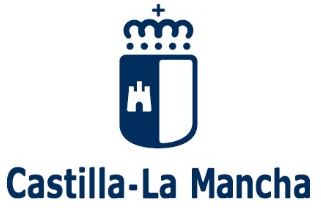   Nº Procedimiento       Consejería de Hacienda y Administraciones Públicas	                        Código SIACI              Dirección General de                                                            SILT             Protección CiudadanaSOLICITUD DE INSCRIPCIÓN EN EL REGISTRO DE AGRUPACIONES Y VOLUNTARIOS DE PROTECCIÓN CIVIL DE CASTILLA-LA MANCHA D./Dª.    presidente/a     de    la     Entidad     Local    de                                                                                                                                            , de conformidad con lo establecido en el Decreto 37/2016, de 27 de julio, por el que se regula la acreditación de las agrupaciones de voluntarios de protección civil y el Registro de Agrupaciones y Voluntarios de Protección Civil de Castilla-La Mancha (D.O.C.M. nº 153, de 5 de agosto de 2016), solicita: La anotación en el Registro de Agrupaciones y Voluntarios de Protección Civil de Castilla-La Mancha de la/s persona/s que se relacionan a continuación como voluntarios/as de la agrupación:A cuyo efecto se acompaña ficha nº 3 y fotografía tamaño carné reciente de cada voluntario/a. La cancelación de la anotación en el Registro de Agrupaciones y Voluntarios de Protección Civil de Castilla-La Mancha de la/s persona/s que se relacionan a continuación como voluntarios/as de la agrupación:Los datos de carácter personal que se faciliten mediante este formulario quedarán registrados en un fichero cuyo responsable es la Dirección General de Protección Ciudadana de la Consejería de Hacienda y Administraciones Públicas, con la finalidad de gestionar el contenido del Registro de Agrupaciones y Voluntarios de Protección Civil de Castilla-La Mancha. Por ello pueden ejercitar los derechos de acceso, rectificación, cancelación y oposición ante dicho responsable, en la Autovía Madrid-Toledo, km 64,500, 45071 Toledo, o mediante tramitación electrónica. Para cualquier cuestión relacionada con esta materia pueden dirigirse a las oficinas de información y registro o al correo electrónico protecciondatos@jccm.es. La modificación de los datos de la agrupación en el Registro de Agrupaciones y Voluntarios de Protección Civil de Castilla-La Mancha, según la ficha nº 1 que se adjunta. La acreditación e inscripción en el Registro de Agrupaciones y Voluntarios de Protección Civil de Castilla-La Mancha de la agrupación de voluntarios de protección civil, adjuntándose la siguiente documentación preceptiva:Certificado del acuerdo del Pleno por el que se crea la agrupación.Indicación de la fecha de publicación definitiva del reglamento de funcionamiento de la agrupación en el Boletín Oficial de la Provincia.Datos generales de la agrupación y medios materiales adscritos a la misma, según la ficha nº 1 que se adjunta.Relación inicial de voluntarios/as integrantes de la agrupación, según la ficha nº 2 que se adjunta.Ficha nº 3 y fotografía tamaño carné reciente de cada voluntario/a.Fotocopia de la póliza definitiva del seguro que presta cobertura de accidentes a los voluntarios/as integrantes de la agrupación, suscrita por el Ayuntamiento, junto con la relación nominal de los voluntarios/as asegurados firmada o visada por la compañía de seguros y justificante acreditativo del pago de la misma. La renovación de la acreditación como entidad de voluntariado de protección civil, adjuntándose la siguiente documentación preceptiva:Memoria de actividades de la agrupación del año anterior, según la ficha nº 4 que se adjuntaAcreditación del pago de la póliza de accidentes de la agrupación, junto con la relación nominal actualizada de los voluntarios/as a los que presta cobertura. La cancelación de la inscripción en el Registro de Agrupaciones y Voluntarios de Protección Civil de Castilla-La Mancha de la agrupación de voluntarios de protección civil, adjuntándose certificado del acuerdo del Pleno por el que se extingue la agrupación.El Titular de la Alcaldía o AutoridadFdo:     Dirección General de Protección Ciudadana Consejería de Hacienda y Administraciones Públicas Autovía Madrid-Toledo, Km. 64,500  -  45071 ToledoLos datos de carácter personal que se faciliten mediante este formulario quedarán registrados en un fichero cuyo responsable es la Dirección General de Protección Ciudadana de la Consejería de Hacienda y Administraciones Públicas, con la finalidad de gestionar el contenido del Registro de Agrupaciones y Voluntarios de Protección Civil de Castilla-La Mancha. Por ello pueden ejercitar los derechos de acceso, rectificación, cancelación y oposición ante dicho responsable, en la Autovía Madrid-Toledo, km 64,500, 45071 Toledo, o mediante tramitación electrónica. Para cualquier cuestión relacionada con esta materia pueden dirigirse a las oficinas de información y registro o al correo electrónico protecciondatos@jccm.es.Los datos de carácter personal que se faciliten mediante este formulario quedarán registrados en un fichero cuyo responsable es la Dirección General de Protección Ciudadana de la Consejería de Hacienda y Administraciones Públicas, con la finalidad de gestionar el contenido del Registro de Agrupaciones y Voluntarios de Protección Civil de Castilla-La Mancha. Por ello pueden ejercitar los derechos de acceso, rectificación, cancelación y oposición ante dicho responsable, en la Autovía Madrid-Toledo, km 64,500, 45071 Toledo, o mediante tramitación electrónica. Para cualquier cuestión relacionada con esta materia pueden dirigirse a las oficinas de información y registro o al correo electrónico protecciondatos@jccm.es.1 Indicar en el supuesto de estar interesado/a en recibir información y comunicaciones de la Dirección General de Protección Ciudadana relacionadas con voluntariado de protección civil, especialmente en materia formativa.El/La voluntario/a acepta expresamente que la Dirección General de Protección Ciudadana, compruebe su identidad, mediante el acceso informático al Sistema de Verificación de Datos de Identidad (SVDI), dependiente del Ministerio de Hacienda y Administraciones Públicas.Los datos de carácter personal que se faciliten mediante este formulario quedarán registrados en un fichero cuyo responsable es la Dirección General de Protección Ciudadana de la Consejería de Hacienda y Administraciones Públicas, con la finalidad de gestionar el contenido del Registro de Agrupaciones y Voluntarios de Protección Civil de Castilla-La Mancha. Por ello pueden ejercitar los derechos de acceso, rectificación, cancelación y oposición ante dicho responsable, en la Autovía Madrid-Toledo, km 64,500, 45071 Toledo, o mediante tramitación electrónica. Para cualquier cuestión relacionada con esta materia pueden dirigirse a las oficinas de información y registro o al correo electrónico protecciondatos@jccm.es.a) Relación individualizada de actividades e intervenciones efectuadas por la Agrupación:*Los números que se indican, se corresponden con los números del resumen de la memoria de actividades siguiente.b) Resumen de actividades e intervenciones de la agrupación por tipología:Intervención en incendios:Intervención en inundaciones:Intervención en accidentes de tráfico:Intervención en otros siniestros:Actuaciones de prevención:Actividades de formación impartidas por la agrupación:Otras actividades:Número de veces activados por el Servicio 1-1-2:Número total de servicios y actuaciones realizadas:  * El total debe coincidir con el número de actividades e intervenciones indicados en el apartado a) de la memoria.Nombre y apellidos:DNI/NIE:Nombre y apellidos:DNI/NIE:Nombre y apellidos:DNI/NIE:Nombre y apellidos:DNI/NIE:Nombre y apellidos:DNI/NIE:Nombre y apellidos:DNI/NIE:Nombre y apellidos:DNI/NIE:Nombre y apellidos:DNI/NIE:Nombre y apellidos:DNI/NIE:Nombre y apellidos:DNI/NIE:Nombre y apellidos:DNI/NIE:Nombre y apellidos:DNI/NIE:Nombre y apellidos:DNI/NIE:Nombre y apellidos:DNI/NIE:Nombre y apellidos:DNI/NIE:Nombre y apellidos:DNI/NIE:Nombre y apellidos:DNI/NIE:Nombre y apellidos:DNI/NIE:Nombre y apellidos:DNI/NIE:Nombre y apellidos:DNI/NIE:En, adedeFICHA Nº 1 DATOS GENERALES DE LA AGRUPACIÓN DE VOLUNTARIOS DE PROTECCIÓN CIVIL Y MEDIOS ADSCRITOSDATOS DE LA ENTIDAD LOCALDATOS DE LA ENTIDAD LOCALDATOS DE LA ENTIDAD LOCALDATOS DE LA ENTIDAD LOCALDATOS DE LA ENTIDAD LOCALMunicipio:      Municipio:      Provincia:      Provincia:      CIF:      Domicilio:      Domicilio:      Domicilio:      Domicilio:      Código Postal:      Teléfono:      Teléfono:      Teléfono:      Fax:      Fax:      Correo electrónico:      Correo electrónico:      Correo electrónico:      Correo electrónico:      Correo electrónico:      Alcalde/sa:Alcalde/sa:Alcalde/sa:Alcalde/sa:Alcalde/sa:Nombre y apellidos:      Nombre y apellidos:      Nombre y apellidos:      Nombre y apellidos:      Teléfono oficial:      Concejal (si procede):Concejal (si procede):Concejal (si procede):Concejal (si procede):Concejal (si procede):Nombre y apellidos:      Nombre y apellidos:      Nombre y apellidos:      Nombre y apellidos:      Teléfono oficial:      DATOS DE LA AGRUPACIÓNDATOS DE LA AGRUPACIÓNDATOS DE LA AGRUPACIÓNDATOS DE LA AGRUPACIÓNDATOS DE LA AGRUPACIÓNDomicilio sede:      Domicilio sede:      Domicilio sede:      Domicilio sede:      Código Postal:       Teléfono:      Teléfono urgencias:                                  (para llamar en caso de necesidad)Teléfono urgencias:                                  (para llamar en caso de necesidad)Teléfono urgencias:                                  (para llamar en caso de necesidad)Teléfono urgencias:                                  (para llamar en caso de necesidad)Correo electrónico:      Correo electrónico:      Correo electrónico:      Correo electrónico:      Fax:      Jefe/a de la agrupación:Jefe/a de la agrupación:Jefe/a de la agrupación:Jefe/a de la agrupación:Jefe/a de la agrupación:Nombre y apellidos:      Nombre y apellidos:      Nombre y apellidos:      Nombre y apellidos:      Teléfono oficial:      Empleo:      Empleo:      Empleo:      Empleo:      Empleo:      Técnico municipal o Coordinador de Protección Civil (si procede):Técnico municipal o Coordinador de Protección Civil (si procede):Técnico municipal o Coordinador de Protección Civil (si procede):Técnico municipal o Coordinador de Protección Civil (si procede):Técnico municipal o Coordinador de Protección Civil (si procede):Nombre y apellidos:      Nombre y apellidos:      Nombre y apellidos:      Nombre y apellidos:      Teléfono oficial:      Cargo en la Entidad Local:      Cargo en la Entidad Local:      Cargo en la Entidad Local:      Cargo en la Entidad Local:      Cargo en la Entidad Local:      Grupos especializados (si procede):Grupos especializados (si procede):Grupos especializados (si procede):Grupos especializados (si procede):Grupos especializados (si procede):RELACIÓN DE MEDIOS MATERIALES DISPONIBLES DE LA AGRUPACIÓNRELACIÓN DE MEDIOS MATERIALES DISPONIBLES DE LA AGRUPACIÓNRELACIÓN DE MEDIOS MATERIALES DISPONIBLES DE LA AGRUPACIÓNRELACIÓN DE MEDIOS MATERIALES DISPONIBLES DE LA AGRUPACIÓNNºMaterialUds.Observaciones1234567891011121314151617181920En, adedeEl Titular de la Alcaldía o AutoridadFdo:     El/La Jefe/a de la AgrupaciónFdo:     FICHA Nº 2 RELACIÓN INICIAL DE VOLUNTARIOS/AS INTEGRANTES DE LA AGRUPACIÓNEntidad Local: NºNombre y apellidosDNI ó NIECargo1JEFE/A DE LA AGRUPACIÓN234567891011121314151617181920En, adedeEl Titular de la Alcaldía o AutoridadFdo:     El/La Jefe/a de la AgrupaciónFdo:     FICHA Nº 3 DATOS DEL VOLUNTARIO/A DE PROTECCIÓN CIVILEntidad Local: Nombre y apellidos:      Nombre y apellidos:      Nombre y apellidos:      Nombre y apellidos:      Nombre y apellidos:      Nombre y apellidos:      Nombre y apellidos:      Nombre y apellidos:      DNI ó NIE:      DNI ó NIE:      Fecha de nacimiento:      Fecha de nacimiento:      Fecha de nacimiento:      Fecha de nacimiento:                Hombre         Mujer          Hombre         MujerCorreo electrónico 1:      Correo electrónico 1:      Correo electrónico 1:      Correo electrónico 1:      Teléfono:      Teléfono:      Teléfono:      Teléfono:      Profesión:      Profesión:      Profesión:      Profesión:      Profesión:      Profesión:      Profesión:      Profesión:      Cargo en la agrupación:      Cargo en la agrupación:      Cargo en la agrupación:      Grupo (en su caso):      Grupo (en su caso):      Grupo (en su caso):      Grupo (en su caso):      Grupo (en su caso):      Fecha de realización del curso básico de voluntarios de protección civil:      Fecha de realización del curso básico de voluntarios de protección civil:      Fecha de realización del curso básico de voluntarios de protección civil:      Fecha de realización del curso básico de voluntarios de protección civil:      Fecha de realización del curso básico de voluntarios de protección civil:      Fecha de realización del curso básico de voluntarios de protección civil:      Fecha de realización del curso básico de voluntarios de protección civil:      Fecha de realización del curso básico de voluntarios de protección civil:      Titulación académica:      Titulación académica:      Titulación académica:      Titulación académica:      Titulación académica:      Tipos de carné de conducir:      Tipos de carné de conducir:      Tipos de carné de conducir:      Tipos de carné de conducir:      Conocimientos de especialista en:Conocimientos de especialista en:Conocimientos de especialista en:Conocimientos de especialista en:Conocimientos de especialista en:Conocimientos de especialista en:Conocimientos de especialista en:Conocimientos de especialista en:Conocimientos de especialista en: Extinción de incendios Electricidad Electricidad Electricidad Fontanería Fontanería Fontanería Albañilería Albañilería Carpintería Medicina Medicina Medicina Química Química Química Socorrismo Socorrismo Comunicaciones Submarinismo Submarinismo SubmarinismoOtros:      Otros:      Otros:      Cursos relacionados con protección civil:Cursos relacionados con protección civil:Cursos relacionados con protección civil:Cursos relacionados con protección civil:Cursos relacionados con protección civil:Cursos relacionados con protección civil:Cursos relacionados con protección civil:Cursos relacionados con protección civil:Cursos relacionados con protección civil:En, adedeEl Titular de la Alcaldía o AutoridadFdo:     El/La Jefe/a de la AgrupaciónFdo:     El/La voluntario/voluntariaFdo:      FICHA Nº 4 MEMORIA DE ACTIVIDADES DE LA AGRUPACIÓN DE VOLUNTARIOS DE PROTECCIÓN CIVILEntidad Local: Año:NºFechaDuraciónLugar/Paraje/LocalidadTipo deIntervención(1, 2, 3 ….,7)*Descripción de la actividad o intervención1234567891011121314151617181920212223242526272829303132333435363738394041424344454647484950515253545556575859606162636465666768697071727374757677787980SolosCon otros servicios de emergenciasTotalUrbanosForestalesIndustrialesVehículosSolosCon otros servicios de emergenciasTotalViviendasVías, campoSolosCon otros servicios de emergenciasTotalVehículosMercancías peligrosasSolosCon otros servicios de emergenciasTotalSolosCon otros servicios de emergenciasTotalEventos deportivosFiestasPólvorasActos religiososSimulacrosSolosCon otros servicios de emergenciasTotalCursosCharlasSimulacrosEjerciciosSolosCon otros servicios de emergenciasTotalActividadFechaMotivoTipo de servicioEn el propio municipioEn otro municipioTotal*Intervención (1-2-3-4 )Prevención (5)Formación (6)Otras actividades (7)TotalEn, adede VºBº El Titular de la Alcaldía o AutoridadFdo:     El/La Jefe/a de la AgrupaciónFdo:     